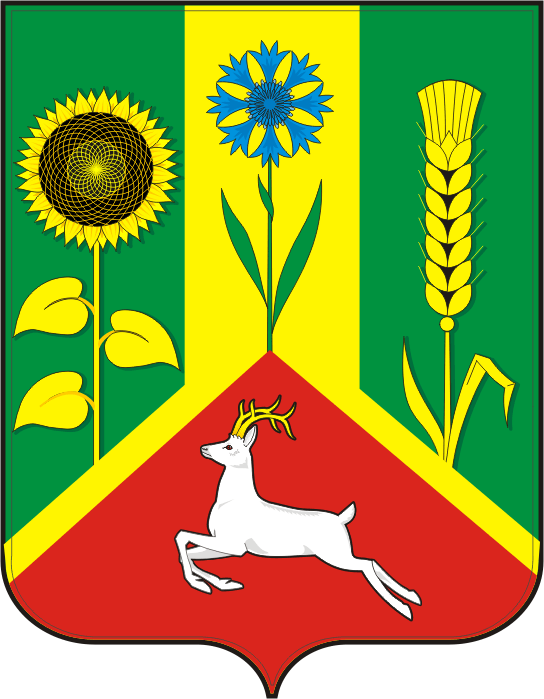 АДМИНИСТРАЦИЯ ВАСИЛЬЕВСКОГО СЕЛЬСОВЕТАСАРАКТАШСКОГО РАЙОНА ОРЕНБУРГСКОЙ ОБЛАСТИП О С Т А Н О В Л Е Н И Е_________________________________________________________________________________________________________12.01.2021                      с. Васильевка                                               № 5-пОб установлении стоимости услуг по погребению на территории муниципального образования Васильевский сельсовет Саракташского районаОренбургской области на 20201 годВ соответствии с пунктом 3 статьи 9 Федерального закона от 12.01.1996 №8-ФЗ «О погребении и похоронном деле», Федеральным законом от 06.10.2003 № 131-ФЗ «Об общих принципах организации местного самоуправления в Российской Федерации»,  руководствуясь Уставом Васильевского сельсовета Саракташского района Оренбургской области, Положением о содержании мест захоронений и организации ритуальных услуг на территории муниципального образования Васильевский сельсовет Саракташского района Оренбургской области, утверждённого решением Совета депутатов Васильевского сельсовета Саракташского района Оренбургской области от 20.09.2017 № 79:            1. Установить с 01.02.2021 года на территории муниципального образования Васильевский сельсовет Саракташского района Оренбургской области стоимость услуг, предоставляемых согласно  гарантированному  перечню   услуг по погребению умерших, согласно Федеральному закону от 12.01.1996 № 8-ФЗ «О погребении и похоронном деле»,   в размере 7388,73 рублей согласно приложению.          2.  Настоящее постановление вступает в силу с момента его подписания и распространяется на  правоотношения, возникшие с 01 февраля 2021 года, подлежит обнародованию и  размещения на сайте администрации Васильевского сельсовета Саракташского района Оренбургской области.3.   Контроль за исполнением данного решения оставляю за собой.Глава  сельсовета                                                                          А.Н. СерединовРазослано: ГУ УПФР в Саракташском районе, Оренбургский региональный отдел ФСС по Саракташскому району, прокуратура района, в делоПриложение к постановлению администрации Васильевского сельсовета Саракташского района Оренбургской области№   5- п   от 12.01.2021Стоимость гарантированного перечня услуг по погребению согласно Федеральному закону от 12.01.1996 № 8-ФЗ «О погребении и похоронном деле» на 2021 год№п/пНаименование услугСтоимость (руб.)с 01.02.2021 г.1Оформление документов, необходимых для погребения 209,672Предоставление и доставка гроба, урны для захоронения праха21003Перевозка тела (останков) умершего на кладбище649,534Погребение4429,53Итого7388,73Согласовано:Согласовано:Глава МО Васильевский  сельсоветСаракташского района Оренбургской области____________  А.Н. Серединов       М.П.Заместитель управляющегоОПФР по Оренбургской области___________Н.В. Кузнецова.                                        М.П.